КРИТЕРІЇ ОЦІНЮВАННЯ ПОШУКОВО – ДОСЛІДНИЦЬКИХ РОБІТ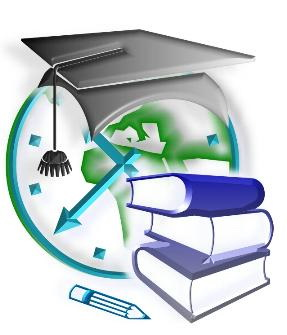 Актуальність; відповідність темі, вільне володіння матеріалом; особистий внесок автора в роботу;чіткість, логічність, лаконічність викладення матеріалу;компетентність учасника, вичерпність відповідей;застосування результатів роботи;якість оформлення пошуково-дослідницької роботи.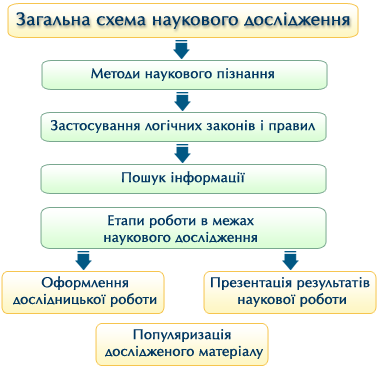 